Тема: Путешествие в царство здоровья.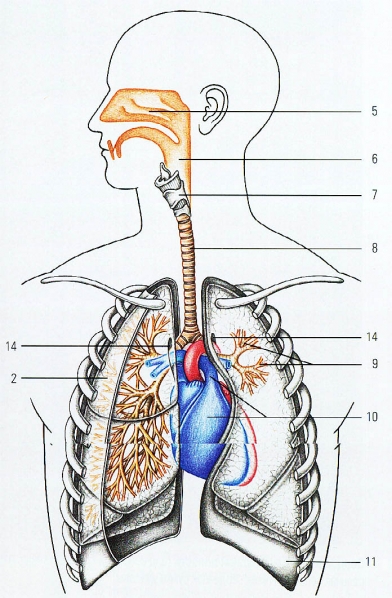 Цель: способствовать формированию у детей представления о строении и функции носа. Задачи: дать представления о важности обоняния в жизни человека, птиц, животных, рыб. Формировать у детей представление о ЗОЖ. Развивать речь детей. Помочь овладеть дыхательной гимнастикой. Воспитывать бережное и заботливое отношение к своему организму. Материал: схема носа, лимон, духи, чеснок, апельсин, яблоко. М. П. Собрались все дети в кругЯ твой друг и ты мой другВместе за руки возьмёмсяИ друг другу улыбнёмся. Сегодня я приглашаю вас отправиться в путешествие в царство Здоровья. В этом царстве очень интересно, т. к. каждый заботится о своём здоровье. Вы готовы отправиться в путешествие? Какое яркое, тёплое солнышко светит нам в глаза. Постарайтесь ни о чём не думать, дышите спокойно, ровно. Вдох, выдох, вдох, выдох. Нам хорошо, тепло под лучами солнца. Так хорошо.. Вот мы попали в царство Здоровья-О чём мы с вами будем говорить узнаем, отгадав загадку. -Без него не учуять запах ,что же это? ( нос)-Посмотрите друг на друга, одинаковы ли у вас носы? -А для чего нам нужен нос? -А может он нам не нужен, с горки упадёшь нос расшибёшь, а дышать и ртом можно. -Давайте рассмотрим схему строения носа.Когда мы вдыхаем, воздух попадая в нос проходит через два коридора. Стенки коридоров покрыты волосками. Волоски играют роль охранников. Они не пропускают в нос пылинки. Далее воздух проходит через лабиринт. Стенки лабиринта покрыты липкой слизью. ого, проходя по лабиринту воздух согревается и в лёгкие он попадает тёплым и чистым. -А ещё нос умеет распознавать разные запахи: приятные и не очень. Поэтому нос называют органом обоняния. Кто что вкусное принёс всё учует детский нос. Игра: «Определи по запаху».Дыхательная гимнастика. 1 Дышите плавно, спокойно. 2 Дышите одной ноздрёй. 3 Насос. А чтобы хорошо работал наш желудок и кишечник, надо помассировать наш нос. (самомассаж) 1 Нажимаем на кончик нос2 Сгибаем носик вправо, влево, вверх, вниз. 3 Вращаем носик по часовой стрелки. 4 Ведём от основания носа к кончику. 5 От носа к вискам. Стихотворение: Есть прямые носики, Есть носики курносикиОчень нужен всякий носРаз уж он к лицу прирос. Жарким летом на лужочкеНосик нюхает цветочки, На полянке землянику, В грядке спелую клубнику. В огороде чует носГде чеснок и лук подрос. В доме может так случитсяНосик тоже пригодится. А теперь скажите, какие правила гигиены и безопасности вы знаете, чтобы не болел нос? 1. Не ковырять в носу острыми предметами. 2. Нельзя засовывать в нос посторонние предметы. 3. Нельзя сильно сморкаться. 4. Нужно пользоваться своим носовым платком. 5. При чихании закрывать рот. 6. Чистить нос ватными палочками. А сейчас мы пойдём в гости к обитателям природы. Посмотрите на дерево, кто там сидит? Как вы думаете есть у птиц нос? У птиц есть ноздри, расположены они с двух сторон надклювья. Впереди лесная поляна. Кого вы видите? Зачем животным чувствовать запахи? Какая чудесная речка. Кто живёт в реке? Чувствуют ли рыбы запахи? Да у них тоже есть ноздри помощью которых рыбы различают пищу, находят свою стаю, обнаруживают хищников. У осьминога нос находится на щупальцах, у морской звезды на кончиках лучей. Самый чувствительный нос у моли, а вот дельфины не различают запахи. Игра Дрозд. Украшение носового платка. Если вам было очень интересно на занятии приклейте красный круг, если вы узнали что то новое зелёный, а кому было не интересно приклейте чёрный. Вот и закончилось наше путешествие в царство Здоровья, но мы вернёмся туда ещё не один раз. А на прощание давайте скажем всем волшебные слова. Я хороший, добрый ребёнокВсем детям желаю здоровьяПусть все будут добрыми и красивыми. Милыми и счастливыми. 